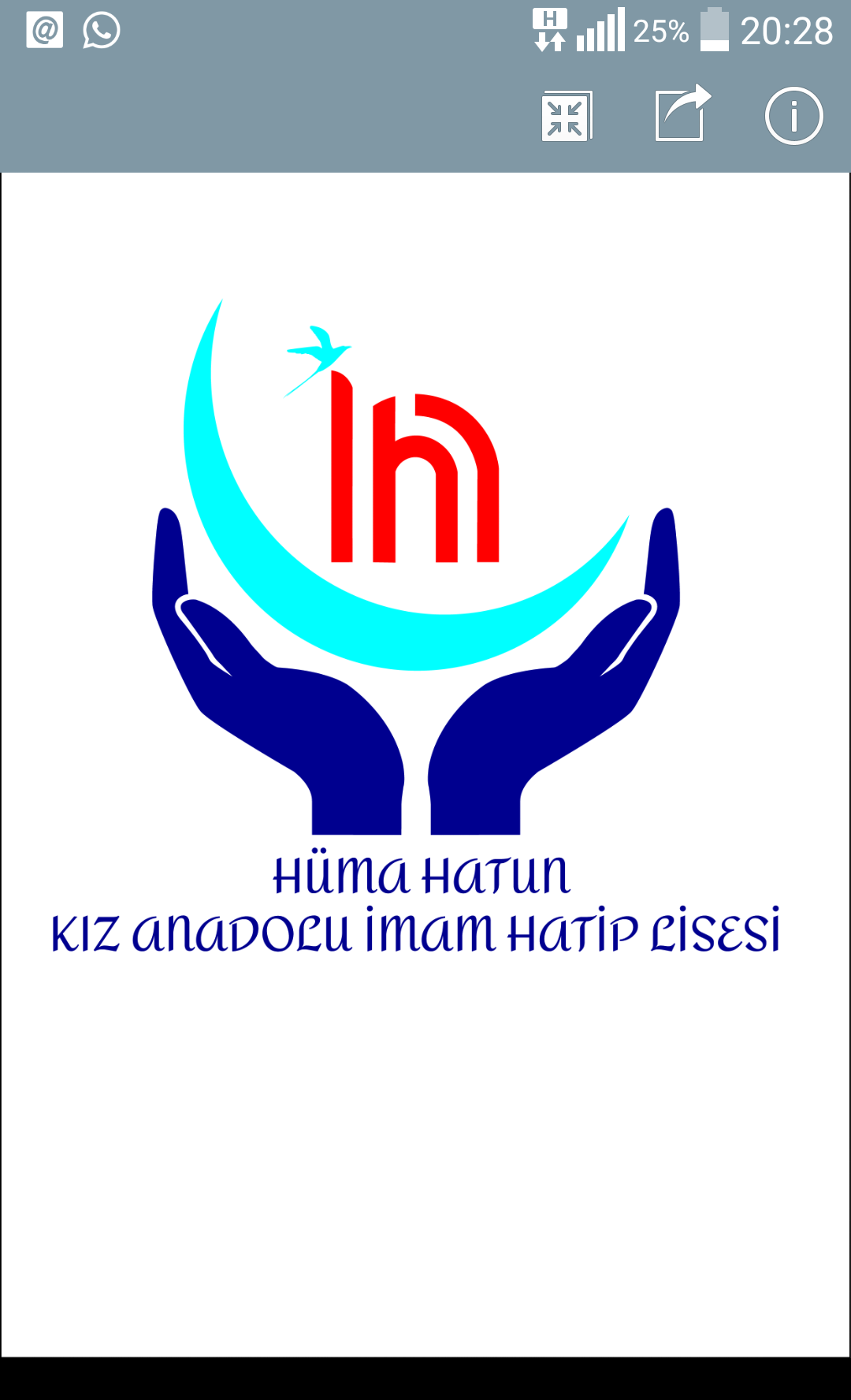 HÜMA HATUN KIZ ANADOLU İMAM HATİP LİSESİFEN VE SOSYAL BİLİMLER PROJE OKULU2022-2023PANSİYONA MÜRACAAT KILAVUZUPANSİYONA MÜRACAATLA  İLGİLİ GENEL AÇIKLAMALAROkulumuzda kız pansiyonu bulunmaktadır. Pansiyonun toplam kapasitesi 150 olup sadece kız öğrenciler içindir. Pansiyonumuzda parasız yatılı veya paralı yatılı olarak iki şekilde kalmak mümkündür.2022-2023 Eğitim-Öğretim yılında pansiyonumuzda yatılı olarak kalmak isteyen öğrencilerimizin 22 Ağustos -26 Ağustos 2022 tarihleri arasında velilerinden gerekli belgeler alınarak müracaatları yapılacaktır. Müracaatları alındıktan sonra müracaatın son tarihini takip eden iş günü içerisinde toplanan yatılılık ve bursluluk komisyonunca incelenecektir. Eksik evrakla yapılan başvurular değerlendirmeye alınmayacaktır. Müracaat eden öğrencilerimizin pansiyon boş kontenjanından az olması halinde başvuran tüm öğrencilerin pansiyon KESİN KAYITLARI yapılacaktır. Başvurunun boş kontenjandan fazla olması durumunda ise ilgili yönetmelik hükümlerince parasız yatılı ve paralı yatılı öğrenciler için kendi aralarında ayrı ayrı Merkezi Sınav Puanı (MSP) başarı sıralaması yapılacak ve boş kontenjan sayısı kadar öğrencinin puan üstünlüğüne göre pansiyonumuzda kalmaya asil olarak hak kazanan öğrencilerimizin isimleri 31 Ağustos 2022 ÇARŞAMBA  günü okulumuzun internet sitesinden( http://hhkaihl.meb.k12.tr/ ) adresinden ilan edilecektir. Kontenjan yetersizliği sebebiyle kayıt hakkı kazanamayan öğrencilerin bulunması durumunda bu öğrencilerin başvuruları bir Eğitim-Öğretim yılı saklı tutulacak, ilerleyen tarihlerde boşalan kontenjanlar için dönem içinde tekrar değerlendirilecektir. Belirtilen tarihe kadar evraklarını teslim etmeyen adaylar başvuruları değerlendirilmeye alınmayacaktır. Pansiyon kesin kayıt hakkı kazanan öğrencilerimizin, okulların açıldığı günden bir gün önce (11 EYLÜL 2022 Pazar günü) saat 10:00 -17:00 arasında pansiyona yerleştirme işlemleri pansiyon binasında veli eşliğinde yapılacaktır.  									        Ebubekir COŞKUNERPansiyondan Sorumlu Md. Yrd.HÜMA HATUN KIZ ANADOLU İMAM HATİP LİSESİ MÜDÜRLÜĞÜKIZ ÖĞRENCİ PANSİYONU PARASIZ YATILILIK İÇİN BAŞVURUDA BULUNACAK ÖĞRENCİLERDEN İSTENECEK BELGELERParalı/Parasız Yatılılık Müracaat Dilekçesi (Form 1)Yatılı okumasına engel olacak bir hastalığının bulunmadığına dair resmi sağlık kuruluşlarından alınacak sağlık raporu. (Aile hekiminden alınabilir)Aile Nüfus Kayıt Örneği (Nüfus Müdürlüğünden alınacak)Sınava girdiği öğretim yılında ve daha önceki yıllarda “tasdikname ile uzaklaştırma” veya daha ağır bir ceza almadığını gösterir belge (mezun olduğu ortaokuldan alınacaktır)Parasız yatılı veya öğrenim görmek isteyen öğrenci ailesinin maddi durumunu gösterir beyanname (EK 1 BELGESİ –aşağıda mevcuttur. İndirilip doldurulacaktır.) (Bu beyannameye ailenin 2021 yılındaki gelirlerinin toplamı yazılacak ve toplam, ailedeki fert sayısına bölünecektir. Çıkan rakamın 32.840,00 (Otuzikibinsekizyüzkırk)’ı  geçmemesi gerekir. Velinin  (ve velinin eşi çalışıyorsa eşinin) bakmakla yükümlü olduğu kendi ana-babası ve diğer şahıslarla ilgili tedavi yardım beyannamesi ya da mahkeme karar örneği varsa diğer bakmakla yükümlü olduğu şahıslarla ilgili mahkeme karar örneği.Babanın maaş durumunu gösterir çalıştığı kurum amirliğince onaylı belge. (2021 yılı maaş bordrosu- 12 aylık- her ay için ayrı ve onaylı bordro)  Veli esnaf ise 2021 yılına ait  vergi levhası fotokopisi, çiftçi ise il-ilçe tarım kredi müdürlüğünden çiftçi kayıt sistemine göre 2021 yılına ait tarımsal gelir raporu,Anne çalışıyorsa maaş durumunu gösterir çalıştığı kurum amirince onaylı belge. (2021 yılı maaş bordrosu- 12 aylık - her ay için ayrı ve onaylı bordro). Anne çalışmıyorsa çalışmadığına dair SGK’dan çalışmadığına dair belge Anneye ait iş yeri  varsa vergi levhası fotokopisi 4 Adet ön cepheden çekilmiş fotoğrafHüma Hatun Kız A.İ.H.L’ni kazandığına dair sınav sonuç belgesi fotokopisiÖğrencinin nüfus cüzdan fotokopisiÖğrencinin kan grubunu gösteren belgeHÜMA HATUN 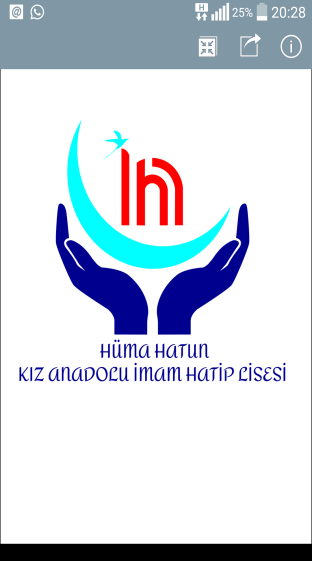 KIZ ANADOLU İMAM HATİP LİSESİ MÜDÜRLÜĞÜNEKASTAMONU2022 yılında yapılan LGS sınavı yerleştirme sonuçlarına göre okulunuzu …....……….. puanla kazanan velisi bulunduğum……………………………..………………’ın okulunuza ait pansiyonda Parasız Yatılı / Paralı Yatılı olarak kalmasını istiyorum. Pansiyon için gerekli olan belgeler, müdürlüğünüzce oluşturulacak komisyonca değerlendirilmesi için ekte sunulmuştur. Gereğini bilgilerinize arz ederim.…..../….../ 2022                                                                                                                  ………………………….....                                                                                                 Öğrenci Velisi Adı/Soyadı - İmza     ÖĞRENCİNİNTC KİMLİK NOÖĞRENCİNİNKAN GRUBUÖĞRENCİNİNHerhangi bir Alerjisinin ve Hastalığının Olup OlmadığıAlerjiAlerjiÖĞRENCİNİNHerhangi bir Alerjisinin ve Hastalığının Olup OlmadığıVar (......)Yok (......)ÖĞRENCİNİNHerhangi bir Alerjisinin ve Hastalığının Olup OlmadığıVar (......)Yok (......)ÖĞRENCİNİNvarsa niteliğiÖĞRENCİNİNTAKİP GEREKTİREN KRONİK HASTALIĞIVar (......)Yok (......)ÖĞRENCİNİNTAKİP GEREKTİREN KRONİK HASTALIĞIVar (......)Yok (......)ÖĞRENCİNİNvarsa niteliğiÖĞRENCİNİNDEVLET BURSU ALIYOR MU ?Alıyor (......)Almıyor (......)ÖĞRENCİNİNEVCİ İZİN ADRESİÖĞRENCİNİNEVCİ İZİN ADRESİÖĞRENCİNİNEVCİ İZİN ADRESİBABAADI VE SOYASIBABAMESLEĞİBABAADRESİBABATELEFONUANNEADI VE SOYASIANNEMESLEĞİANNEADRESİANNETELEFONUEK–1PARASIZ YATILI VEYA BURSLU OLARAK ÖĞRENİM GÖRMEK İSTEYEN 
ÖĞRENCİ AİLESİNİN MADDİ DURUMUNU GÖSTERİR BEYANNAMEPARASIZ YATILI VEYA BURSLU OLARAK ÖĞRENİM GÖRMEK İSTEYEN 
ÖĞRENCİ AİLESİNİN MADDİ DURUMUNU GÖSTERİR BEYANNAMEPARASIZ YATILI VEYA BURSLU OLARAK ÖĞRENİM GÖRMEK İSTEYEN 
ÖĞRENCİ AİLESİNİN MADDİ DURUMUNU GÖSTERİR BEYANNAMEÖĞRENCİ   VEİSİNİN Adı SoyadıÖĞRENCİ   VEİSİNİN Öğrenciye Yakınlık DerecesiÖĞRENCİ   VEİSİNİN İşi ve İşyeriÖĞRENCİ   VEİSİNİN Aylık geliri (serbest meslek sahibi ise; vergi dairesinin adı, adresi ve hesap numarası belirtilen, basit ya da gerçek usulde vergiye bağlı olan mükelleflerin bir önceki yıla ait gelir vergisi matrahını) gösterir belge. ÖĞRENCİ   VEİSİNİN (Bir önceki yıla ait gelir vergisi matrahını gösterir belgedeki miktar göz önünde bulundurularak bir önceki mali yılda tespit edilen limit baz alınarak hesaplanır.)ÖĞRENCİ   VEİSİNİN Kamuda çalışıyor ise; resmi makamlardan, kurum saymanlığı ve diğer yetkili kurumlardan alınacak maaş bordrosu örneği.ÖĞRENCİ   VEİSİNİN Eşi çalışıyor ise işi ve aylık kazancı (vergi dairesi, kurum saymanlığı ve diğer yetkili kurumlardan alınacak aylık gelir durumunu) gösterir belge.ÖĞRENCİ   VEİSİNİN Ailenin diğer gelirleriÖĞRENCİ   VEİSİNİN Ailenin yıllık gelir toplamıÖĞRENCİ   VEİSİNİN Aile reisinin bakmakla yükümlü olduğu fertlerin sayısı ve yakınlık dereceleri (fertler açık olarak yazılacak, aile nüfus kayıt örneği, velinin ve çalışıyorsa eşinin bakmakla yükümlü olduğu ana, babası ve diğer şahıslarla ilgili tedavi yardımı beyannamesi veya mahkeme kararı örneği).ÖĞRENCİ   VEİSİNİN Aile reisinin bakmakla yükümlü olduğu fertlerin sayısı ve yakınlık dereceleri (fertler açık olarak yazılacak, aile nüfus kayıt örneği, velinin ve çalışıyorsa eşinin bakmakla yükümlü olduğu ana, babası ve diğer şahıslarla ilgili tedavi yardımı beyannamesi veya mahkeme kararı örneği).ÖĞRENCİ   VEİSİNİN Aile reisinin bakmakla yükümlü olduğu fertlerin sayısı ve yakınlık dereceleri (fertler açık olarak yazılacak, aile nüfus kayıt örneği, velinin ve çalışıyorsa eşinin bakmakla yükümlü olduğu ana, babası ve diğer şahıslarla ilgili tedavi yardımı beyannamesi veya mahkeme kararı örneği).ÖĞRENCİ   VEİSİNİN Aile reisinin bakmakla yükümlü olduğu fertlerin sayısı ve yakınlık dereceleri (fertler açık olarak yazılacak, aile nüfus kayıt örneği, velinin ve çalışıyorsa eşinin bakmakla yükümlü olduğu ana, babası ve diğer şahıslarla ilgili tedavi yardımı beyannamesi veya mahkeme kararı örneği).ÖĞRENCİ   VEİSİNİN Aile reisinin bakmakla yükümlü olduğu fertlerin sayısı ve yakınlık dereceleri (fertler açık olarak yazılacak, aile nüfus kayıt örneği, velinin ve çalışıyorsa eşinin bakmakla yükümlü olduğu ana, babası ve diğer şahıslarla ilgili tedavi yardımı beyannamesi veya mahkeme kararı örneği).ÖĞRENCİ   VEİSİNİN Aile reisinin bakmakla yükümlü olduğu fertlerin sayısı ve yakınlık dereceleri (fertler açık olarak yazılacak, aile nüfus kayıt örneği, velinin ve çalışıyorsa eşinin bakmakla yükümlü olduğu ana, babası ve diğer şahıslarla ilgili tedavi yardımı beyannamesi veya mahkeme kararı örneği).ÖĞRENCİ   VEİSİNİN Aile net yıllık gelir toplamının fert başına düşen yıllık tutarı (ailenin net yıllık toplam geliri, ailedeki fert sayısına bölünerek hesaplama yapılacaktır).                 Aile maddi durumumum yukarıdaki beyannamede belirttiğim şekilde olduğunu beyan eder, velisi bulunduğum 

Hüma Hatun Kız Anadolu İmam Hatip  Lisesi ............... sınıfı öğrencilerinden .......................................... kızı....... .... nolu

....................................................................’ın .............. yılı kurumunuza parasız yatılıolarak kabulü için               Gereğini arz ederim.(*)                 Aile maddi durumumum yukarıdaki beyannamede belirttiğim şekilde olduğunu beyan eder, velisi bulunduğum 

Hüma Hatun Kız Anadolu İmam Hatip  Lisesi ............... sınıfı öğrencilerinden .......................................... kızı....... .... nolu

....................................................................’ın .............. yılı kurumunuza parasız yatılıolarak kabulü için               Gereğini arz ederim.(*)                 Aile maddi durumumum yukarıdaki beyannamede belirttiğim şekilde olduğunu beyan eder, velisi bulunduğum 

Hüma Hatun Kız Anadolu İmam Hatip  Lisesi ............... sınıfı öğrencilerinden .......................................... kızı....... .... nolu

....................................................................’ın .............. yılı kurumunuza parasız yatılıolarak kabulü için               Gereğini arz ederim.(*).......... /…… /  2022ONAYLAYANVelinin Adı SoyadıVelinin Adı SoyadıAdı-Soyadıİmzasıİmzasıİmza ve Mühür (**)EKLER1. Yetkili kurumlardan alınacak maaş bordrosu veya vergi dairelerinden alınacak vergiye esas vergi matrahını gösterir belge.1. Yetkili kurumlardan alınacak maaş bordrosu veya vergi dairelerinden alınacak vergiye esas vergi matrahını gösterir belge.1. Yetkili kurumlardan alınacak maaş bordrosu veya vergi dairelerinden alınacak vergiye esas vergi matrahını gösterir belge.2. Aile nüfus kayıt örneği2. Aile nüfus kayıt örneği2. Aile nüfus kayıt örneği3. Velinin ve çalışıyorsa eşinin bakmakla yükümlü olduğu kendi anne-babası ile ilgili tedavi yardım beyannamesi veya mahkeme kararı örneği, varsa diğer bakmakla yükümlü olduğu şahıslarla ilgili mahkeme kararı örneği ve kontenjanla ilgili belgeler.3. Velinin ve çalışıyorsa eşinin bakmakla yükümlü olduğu kendi anne-babası ile ilgili tedavi yardım beyannamesi veya mahkeme kararı örneği, varsa diğer bakmakla yükümlü olduğu şahıslarla ilgili mahkeme kararı örneği ve kontenjanla ilgili belgeler.3. Velinin ve çalışıyorsa eşinin bakmakla yükümlü olduğu kendi anne-babası ile ilgili tedavi yardım beyannamesi veya mahkeme kararı örneği, varsa diğer bakmakla yükümlü olduğu şahıslarla ilgili mahkeme kararı örneği ve kontenjanla ilgili belgeler.3. Velinin ve çalışıyorsa eşinin bakmakla yükümlü olduğu kendi anne-babası ile ilgili tedavi yardım beyannamesi veya mahkeme kararı örneği, varsa diğer bakmakla yükümlü olduğu şahıslarla ilgili mahkeme kararı örneği ve kontenjanla ilgili belgeler.3. Velinin ve çalışıyorsa eşinin bakmakla yükümlü olduğu kendi anne-babası ile ilgili tedavi yardım beyannamesi veya mahkeme kararı örneği, varsa diğer bakmakla yükümlü olduğu şahıslarla ilgili mahkeme kararı örneği ve kontenjanla ilgili belgeler.3. Velinin ve çalışıyorsa eşinin bakmakla yükümlü olduğu kendi anne-babası ile ilgili tedavi yardım beyannamesi veya mahkeme kararı örneği, varsa diğer bakmakla yükümlü olduğu şahıslarla ilgili mahkeme kararı örneği ve kontenjanla ilgili belgeler.(*) Bu belge; başvuru, kayıt-kabul ve iptal işlemlerinde kullanılacaktır. (5, 19 ve 39. maddeler)(*) Bu belge; başvuru, kayıt-kabul ve iptal işlemlerinde kullanılacaktır. (5, 19 ve 39. maddeler)(*) Bu belge; başvuru, kayıt-kabul ve iptal işlemlerinde kullanılacaktır. (5, 19 ve 39. maddeler)(**) Onay kısmı; velinin görev yaptığı kurum, muhtarlık veya diğer resmi kurumlarca onaylanacaktır.(**) Onay kısmı; velinin görev yaptığı kurum, muhtarlık veya diğer resmi kurumlarca onaylanacaktır.(**) Onay kısmı; velinin görev yaptığı kurum, muhtarlık veya diğer resmi kurumlarca onaylanacaktır.